Vocabulary: Road Trip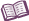 VocabularyBudget – a list of estimated costs and income.A budget can also refer to an amount of money set aside for a certain purpose.For example, “The budget for my trip is 500 dollars.”Gas mileage – the average number of miles a vehicle travels on each gallon of gas.The unit of gas mileage is miles per gallon, or MPG.To calculate gas mileage, divide the distance by the gallons of gas that were used.For example, if a car travels 250 miles on 10 gallons of gas, the gas mileage of that car is 250 ÷ 10 = 25 miles per gallon, or 25 MPG.The gas mileage for a particular vehicle can vary depending on speed, style of driving, weight in the car, and many other factors.Odometer – an instrument that records how far a vehicle travels.A trip odometer can be reset to zero to record the length of a particular trip.Range – the distance a vehicle can travel on a full tank of gas.